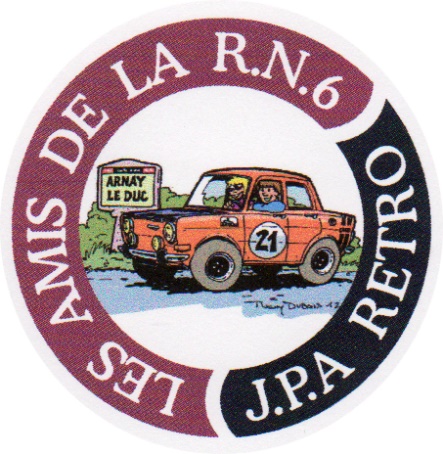 LES RENDEZ-VOUS DES AMIS DE LA RN6Tous les 1ersSamedi de Chaque mois.SAMEDI 3 JUIN 2017 :                                         LES AMIS DE LA RN6 FÊTE LES 50 ANS DE LA SIMCA 1100. Tu viens avec une 1100, une Simca, une Talbot, Matra, Chrysler.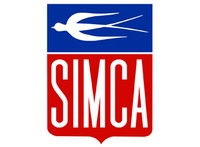 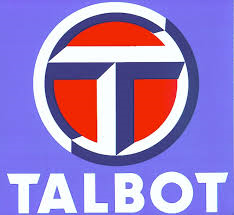 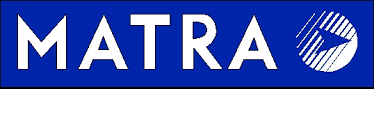 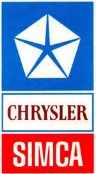 Parking du Musée de la RN6 à ARNAY LE DUC de 10h à 15hTu viens avec ce que tu veux : voiture, moto, Mobylette, Vélo, Tracteur, Camion.Tu viens dire bonjour, ou 1h, ou tu restes pour déjeuner, tu fais ce que tu veux !!!Repas du midi : MOULES-FRITES, Fromage, dessert 12€ … Marché de la pièce détachée : emplacement gratuit sur Réservation.Stand de plaques ou voitures miniatures : emplacement gratuit sur réservation.Pour tous renseignements : 03.80.64.37.09                       Site : www.ass-jparetro.com@ : jean-pierreaubert30@orange.fr                                                  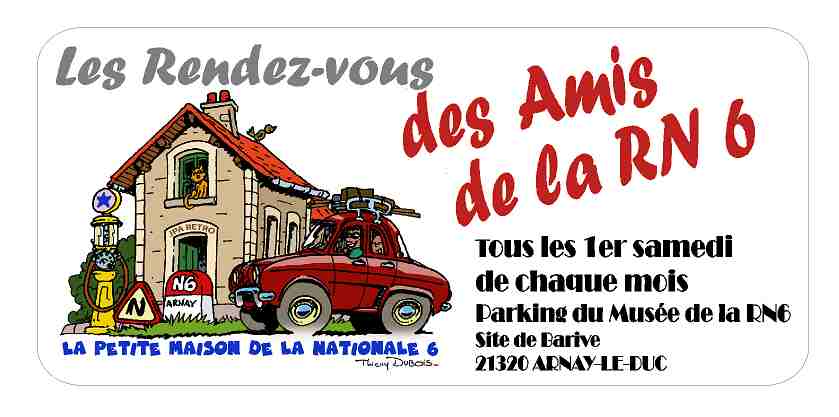 